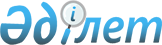 Кербұлақ аудандық мәслихатының 2014 жылғы 19 желтоқсандағы "Кербұлақ ауданының 2015-2017 жылдарға арналған бюджеті туралы" № 39-225 шешіміне өзгерістер енгізу туралы
					
			Күшін жойған
			
			
		
					Алматы облысы Кербұлақ аудандық мәслихатының 2015 жылғы 27 мамырдағы № 44-256 шешімі. Алматы облысы Әділет департаментінде 2015 жылы 08 маусымда № 3201 болып тіркелді. Күші жойылды - Алматы облысы Кербұлақ аудандық мәслихатының 2016 жылғы 26 сәуірдегі № 03-23 шешімімен      Ескерту. Күші жойылды - Алматы облысы Кербұлақ аудандық мәслихатының 26.04.2016 № 03-23 шешімімен.

      2008 жылғы 4 желтоқсандағы Қазақстан Республикасы Бюджет Кодексінің 106–бабының 4-тармағына, "Қазақстан Республикасындағы жергілікті мемлекеттік басқару және өзін-өзі басқару туралы" 2001 жылғы 23 қаңтардағы Қазақстан Республикасы Заңының 6-бабы 1-тармағының 1) тармақшасына сәйкес, Кербұлақ аудандық мәслихаты ШЕШІМ ҚАБЫЛДАДЫ: 

      Кербұлақ аудандық мәслихатының 2014 жылғы 19 желтоқсандағы "Кербұлақ ауданының 2015-2017 жылдарға арналған бюджеті туралы" № 39-225 шешіміне (2014 жылдың 29 желтоқсанында нормативтік құқықтық актілерді мемлекеттік тіркеу Тізілімінде № 2985 тіркелген, 2015 жылғы 5 қаңтардағы № 2 (3751), 2015 жылғы 16 қаңтардағы № 3 (3752) аудандық "Кербұлақ жұлдызы" газетіне жарияланған), Кербұлақ аудандық мәслихатының 2015 жылғы 9 ақпанындағы "Кербұлақ аудандық мәслихатының 2014 жылғы 19 желтоқсандағы "Кербұлақ ауданының 2015-2017 жылдарға арналған бюджеті туралы" № 39-225 шешіміне өзгерістер енгізу туралы" № 40-236 шешіміне (2015 жылдың 18 ақпандағы нормативтік құқықтық актілерді мемлекеттік тіркеу Тізілімінде № 3065 тіркелген, 2015 жылғы 26 ақпандағы № 9 (3758), 2015 жылғы 13 наурыздағы № 11 (3760) аудандық "Кербұлақ жұлдызы" газетіне жарияланған), келесі өзгерістер енгізілсін:

      көрсетілген шешімнің 1-тармағы жаңа редакцияда баяндалсын:

      "1. 2015-2017 жылдарға арналған аудандық бюджеті тиісінше 1, 2 және 3-қосымшаларға сәйкес, оның ішінде 2015 жылға келесі көлемдерде бекітілсін: 

      1) кірістер 6254465 мың теңге, соның ішінде: 

      салықтық түсімдер 158902 мың теңге;

      салықтық емес түсімдер 19852 мың теңге;

      негізгі капиталды сатудан түсетін түсімдер 21000 мың теңге;

      трансферттер түсімі 6054711 мың теңге, соның ішінде:

      ағымдағы нысаналы трансферттер 1261727 мың теңге;

      нысаналы даму трансферттері 1996088 мың теңге;

      субвенциялар 2796896 мың теңге;

      2) шығындар 6282288 мың теңге;

      3) таза бюджеттік кредиттеу 49804 мың теңге, соның ішінде:

      бюджеттік кредиттер 65406 мың теңге;

      бюджеттік кредиттерді өтеу 15602 мың теңге; 

      4) қаржылық активтермен операциялар бойынша сальдо 0 теңге;

      5) бюджет тапшылығы (профициті) (-) 77627 мың теңге;

      6) бюджет тапшылығын қаржыландыру (профицитін пайдалану) 77627 мың теңге". 

      2. Көрсетілген шешімнің 1-қосымшасы осы шешімнің 1 - қосымшасына сәйкес жаңа редакцияда баяндалсын.

      3. Осы шешімнің орындалуын бақылау аудандық мәслихаттың "Аудан экономикасы мен бюджеті, салық, орта және кіші кәсіпкерлікті қолдау, коммуналдық шаруашылық, көгалдандыру және халыққа қызмет көрсету" тұрақты комиссиясына жүктелсін.

      4. Бөлім басшысына (келісім бойынша Ш. М. Төлегенов) осы шешімді әділет органдарында мемлекеттік тіркелгеннен кейін ресми және мерзімді баспа басылымдарында, сондай-ақ Қазақстан Республикасының Үкіметі белгілеген интернет-ресурста және аудандық мәслихатының интернет–ресурсында жариялау жүктелсін. 

      5. Осы шешім 2015 жылдың 1 қаңтарынан бастап қолданысқа енгізіледі. 

 Кербұлақ ауданының 2015 жылға арналған бюджеті      f


					© 2012. Қазақстан Республикасы Әділет министрлігінің «Қазақстан Республикасының Заңнама және құқықтық ақпарат институты» ШЖҚ РМК
				
      Аудандық мәслихатының 

      сессия төрағасы

Азамат Бейсенбайұлы Жанаберлиев

      Кербұлақ аудандық

      мәслихатының хатшысы

Есенбай Әбдірахманұлы Сұраншынов
Кербұлақ аудандық мәслихатының 2015 жылғы "27" мамырдағы "Кербұлақ аудандық мәслихатының 2014 жылғы "19" желтоқсанындағы "Кербұлақ ауданының 2015-2017 жылдарға арналған бюджеті туралы" № 39-225 шешіміне өзгерістер енгізу  туралы" № 44-256 шешіміне 1- қосымша  Кербұлақ аудандық мәслихатының 2014 жылғы "19" желтоқсанындағы "Кербұлақ ауданының 2015-2017 жылдарға арналған бюджеті туралы" № 39-225 шешімімен бекітілген 1- қосымшаСанаты 

Санаты 

Санаты 

Санаты 

Сомасы (мың теңге)

Сыныбы 

Сыныбы 

Сыныбы 

Сомасы (мың теңге)

Ішкі сыныбы 

Ішкі сыныбы 

Сомасы (мың теңге)

1

2

3

4

5

Атауы

1. Кірістер 

6254465

1

Салықтық түсімдер

158902

01

Табыс салығы

3676

2

Жеке табыс салығы

3676

04

Меншiкке салынатын салықтар

134520

1

Мүлiкке салынатын салықтар

108435

3

Жер салығы

5701

4

Көлiк құралдарына салынатын салық

17984

5

Бірыңғай жер салығы

2400

05

Тауарларға, жұмыстарға және қызметтерге салынатын iшкi салықтар

15756

2

Акциздер

3890

3

Табиғи және басқа ресурстарды пайдалануы үшін түсетін түсімдер

1930

4

Кәсiпкерлiк және кәсiби қызметтi жүргiзгенi үшiн алынатын алымдар

9456

5

Ойын бизнесіне салық

480

08

Заңдық мәнді іс-әрекеттерді жасағаны және (немесе) оған уәкілеттігі бар мемлекеттік органдар немесе лауазымды адамдар құжаттар бергені үшін алынатын міндетті төлемдер

4950

1

Мемлекеттік баж

4950

2

Салықтық емес түсiмдер

19852

01

Мемлекеттік меншіктен түсетін кірістер

980

5

Мемлекет меншігіндегі мүлікті жалға беруден түсетін кірістер

980

04

Мемлекеттік бюджеттен қаржыландырылатын, сондай-ақ Қазақстан Республикасы Ұлттық Банкінің бюджетінен (шығыстар сметасынан) ұсталатын және қаржыландырылатын мемлекеттік мекемелер салатын айыппұлдар, өсімпұлдар, санкциялар, өндіріп алулар

300

1

Мұнай секторы ұйымдарынан түсетін түсімдерді қоспағанда, мемлекеттік бюджеттен қаржыландырылатын, сондай-ақ Қазақстан Республикасы Ұлттық Банкінің бюджетінен (шығыстар сметасынан) ұсталатын және қаржыландырылатын мемлекеттік мекемелер салатын айыппұлдар, өсімпұлдар, санкциялар, өндіріп алулар

300

06

Басқа да салықтық емес түсiмдер

18572

1

Басқа да салықтық емес түсiмдер

18572

3

Негізгі капиталды сатудан түсетін түсімдер

21000

03

Жердi және материалдық емес активтердi сату

21000

1

Жерді сату

21000

4

Трансферттердің түсімдері

6054711

02

Мемлекеттiк басқарудың жоғары тұрған органдарынан түсетiн трансферттер

6054711

2

Облыстық бюджеттен түсетiн трансферттер

 

6054711

Функционалдық топ

Функционалдық топ

Функционалдық топ

Функционалдық топ

Функционалдық топ

Функционалдық топ

Сомасы

(мың теңге)

Кіші функция 

Кіші функция 

Кіші функция 

Кіші функция 

Кіші функция 

Сомасы

(мың теңге)

Бюджеттік бағдарламалардың әкiмшiсi

Бюджеттік бағдарламалардың әкiмшiсi

Бюджеттік бағдарламалардың әкiмшiсi

Бюджеттік бағдарламалардың әкiмшiсi

Сомасы

(мың теңге)

Бағдарлама

Бағдарлама

Бағдарлама

Сомасы

(мың теңге)

Кіші бағдарлама 

Кіші бағдарлама 

Сомасы

(мың теңге)

1

2

3

4

5

6

7

Атауы

2. Шығындар

6282288

01

Жалпы сипаттағы мемлекеттiк қызметтер 

327379

1

Мемлекеттiк басқарудың жалпы функцияларын орындайтын өкiлдi, атқарушы және басқа органдар

299349

112

Аудан (облыстық маңызы бар қала) мәслихатының аппараты

15347

001

Аудан (облыстық маңызы бар қала) мәслихатының қызметін қамтамасыз ету жөніндегі қызметтер

15147

003

Мемлекеттік органның күрделі шығыстары

200

122

Аудан (облыстық маңызы бар қала) әкімінің аппараты

73571

001

Аудан (облыстық маңызы бар қала) әкімінің қызметін қамтамасыз ету жөніндегі қызметтер

70321

003

Мемлекеттік органның күрделі шығыстары

3250

123

Қаладағы аудан, аудандық маңызы бар қала, кент, ауыл, ауылдық округ әкімінің аппараты

210431

001

Қаладағы аудан, аудандық маңызы бар қала, кент, ауыл, ауылдық округ әкімінің қызметін қамтамасыз ету жөніндегі қызметтер

209825

022

Мемлекеттік органның күрделі шығыстары

606

2

Қаржылық қызмет

15095

452

Ауданның (облыстық маңызы бар қаланың) қаржы бөлімі

15095

001

Бюджетін орындау және ауданның (облыстық маңызы бар қаланың) коммуналдық меншігін басқару саласындағы мемлекеттік саясатты іске асыру жөніндегі қызметтер 

12530

003

Салық салу мақсатында мүлікті бағалауды жүргізу

587

010

Жекешелендіру, коммуналдық меншікті басқару, жекешелендіруден кейінгі қызмет және осыған байланысты дауларды реттеу 

1408

018

Мемлекеттік органның күрделі шығыстары

570

5

Жоспарлау және статистикалық қызмет

12935

453

Ауданның (облыстық маңызы бар қаланың) экономика және бюджеттік жоспарлау бөлімі

12935

001

Экономикалық саясатты, мемлекеттік жоспарлау жүйесін қалыптастыру және дамыту саласындағы мемлекеттік саясатты іске асыру жөніндегі қызметтер

12935

02

Қорғаныс

3135

1

Әскери мұқтаждар

2117

122

Аудан (облыстық маңызы бар қала) әкімінің аппараты

2117

005

Жалпыға бірдей әскери міндетті атқару шеңберіндегі іс-шаралар

2117

2

Төтенше жағдайлар жөнiндегi жұмыстарды ұйымдастыру

1018

122

Аудан (облыстық маңызы бар қала) әкімінің аппараты

1018

007

Аудандық (қалалық) ауқымдағы дала өрттерінің, сондай-ақ мемлекеттік өртке қарсы қызмет органдары құрылмаған елді мекендерде өрттердің алдын алу және оларды сөндіру жөніндегі іс-шаралар

1018

04

Бiлiм беру

4333044

1

Мектепке дейінгі тәрбие және оқыту

257800

464

Ауданның (облыстық маңызы бар қаланың) білім бөлімі

257800

009

Мектепке дейінгі тәрбие мен оқыту ұйымдарының қызметін қамтамасыз ету

94744

040

Мектепке дейінгі білім беру ұйымдарында мемлекеттік білім беру тапсырысын іске асыруға

163056

2

Бастауыш, негізгі орта және жалпы орта білім беру

2415564

123

Қаладағы аудан, аудандық маңызы бар қала, кент, ауыл, ауылдық округ әкімінің аппараты

12910

005

Ауылдық жерлерде балаларды мектепке дейін тегін алып баруды және кері алып келуді ұйымдастыру

12910

464

Ауданның (облыстық маңызы бар қаланың) білім бөлімі

2373498

003

Жалпы білім беру

2373498

465

Ауданның (облыстық маңызы бар қаланың) дене шынықтыру және спорт бөлімі

29156

017

Балалар мен жасөспірімдерге спорт бойынша қосымша білім беру

29156

9

Білім беру саласындағы өзге де қызметтер

1659680

464

Ауданның (облыстық маңызы бар қаланың) білім бөлімі 

313002

001

Жергілікті деңгейде білім беру саласындағы мемлекеттік саясатты іске асыру жөніндегі қызметтер

12925

004

Ауданның (облыстық маңызы бар қаланың) мемлекеттік білім беру мекемелерінде білім беру жүйесін ақпараттандыру

12000

005

Ауданның (аудандық маңызы бар қаланың) мемлекеттік білім беру мекемелер үшін оқулықтар мен оқу-әдістемелік кешендерді сатып алу және жеткізу 

62175

015

Жетім баланы (жетім балаларды) және ата-аналарының қамқорынсыз қалған баланы (балаларды) күтіп-ұстауға қамқоршыларға (қорғаншыларға) ай сайынғы ақшалай қаражат төлемдері

22491

022

Жетім баланы (жетім балаларды) және ата-анасының қамқорлығынсыз қалған баланы (балаларды) асырап алғаны үшін Қазақстан азаматтарына біржолғы ақша қаражатын төлеуге арналған төлемдер

845

067

Ведомстволық бағыныстағы мемлекеттік мекемелерінің және ұйымдарының күрделі шығыстары

202566

467

Ауданның (облыстық маңызы бар қаланың) құрылыс бөлімі

1346678

037

Білім беру объектілерін салу және реконструкциялау

1346678

06

Әлеуметтiк көмек және әлеуметтiк қамсыздандыру

210032

2

Әлеуметтiк көмек 

184288

451

Ауданның (облыстық маңызы бар қаланың) жұмыспен қамту және әлеуметтік бағдарламалар бөлімі

184288

002

Жұмыспен қамту бағдарламасы

20910

004

Ауылдық жерлерде тұратын денсаулық сақтау, білім беру, әлеуметтік қамтамасыз ету, мәдениет, спорт және ветеринар мамандарына отын сатып алуға Қазақстан Республикасының заңнамасына сәйкес әлеуметтік көмек көрсету

21901

005

Мемлекеттік атаулы әлеуметтік көмек 

9060

006

Тұрғын үйге көмек көрсету

22881

007

Жергілікті өкілетті органдардың шешімі бойынша мұқтаж азаматтардың жекелеген топтарына әлеуметтік көмек

12252

010

Үйден тәрбиеленіп оқытылатын мүгедек балаларды материалдық қамтамасыз ету

1903

014

Мұқтаж азаматтарға үйде әлеуметтiк көмек көрсету

27603

016

18 жасқа дейінгі балаларға мемлекеттік жәрдемақылар

35947

017

Мүгедектерді оңалту жеке бағдарламасына сәйкес, мұқтаж мүгедектерді міндетті гигиеналық құралдармен және ымдау тілі мамандарының қызмет көрсетуін, жеке көмекшілермен қамтамасыз ету 

19711

052

Ұлы Отан соғысындағы Жеңістің жетпіс жылдығына арналған іс-шараларды өткізу

12120

9

Әлеуметтік көмек және әлеуметтік қамтамасыз ету салаларындағы өзге де қызметтер

25744

451

Ауданның (облыстық маңызы бар қаланың) жұмыспен қамту және әлеуметтік бағдарламалар бөлімі

25744

001

Жергілікті деңгейде халық үшін әлеуметтік бағдарламаларды жұмыспен қамтуды қамтамасыз етуді іске асыру саласындағы мемлекеттік саясатты іске асыру жөніндегі қызметтер 

20348

011

Жәрдемақыларды және басқа да әлеуметтік төлемдерді есептеу, төлеу мен жеткізу бойынша қызметтерге ақы төлеу

1722

021

Мемлекеттік органның күрделі шығыстары

400

050

Мүгедектердің құқықтарын қамтамасыз ету және өмір сүру сапасын жақсарту жөніндегі іс-шаралар жоспарын іске асыру

3274

07

Тұрғын үй-коммуналдық шаруашылық

909512

1

Тұрғын үй шаруашылығы

40441

463

Ауданның (облыстық маңызы бар қаланың) жер қатынастары бөлімі

455

016

Мемлекет мұқтажы үшін жер учаскелерін алу

455

467

Ауданның (облыстық маңызы бар қаланың) құрылыс бөлімі

20600

003

Коммуналдық тұрғын үй қорының тұрғын үйін жобалау және (немесе) салу, реконструкциялау 

13991

004

Инженерлік-коммуникациялық инфрақұрылымды жобалау, дамыту және (немесе) жайластыру 

6609

487

Ауданның (облыстық маңызы бар қаланың) тұрғын үй-коммуналдық шаруашылық және тұрғын үй инспекция бөлімі

19386

001

Тұрғын үй-коммуналдық шаруашылық және тұрғын үй қоры саласында жергілікті деңгейде мемлекеттік саясатты іске асыру бойынша қызметтер

16526

004

Мемлекеттiк қажеттiлiктер үшiн жер учаскелерiн алып қою, соның iшiнде сатып алу жолымен алып қою және осыған байланысты жылжымайтын мүлiктi иелiктен айыру

20

041

Жұмыспен қамту-2020 жол картасы бойынша қалалар мен ауылдық елді мекендерді дамыту шеңберінде объектілерді жөндеу және абаттандыру

2840

2

Коммуналдық шаруашылық

832209

487

Ауданның (облыстық маңызы бар қаланың) тұрғын үй-коммуналдық шаруашылық және тұрғын үй инспекция бөлімі

832209

016

Сумен жабдықтау және су бұру жүйесінің жұмыс істеуі

203399

028

Коммуналдық шаруашылықты дамыту

28558

029

Сумен жабдықтау және су бұру жүйелерін дамыту

600252

3

Елді-мекендерді абаттандыру

36862

123

Қаладағы аудан, аудандық маңызы бар қала, кент, ауыл, ауылдық округ әкімінің аппараты

16896

008

Елдi мекендердегі көшелердi жарықтандыру

11803

009

Елдi мекендердiң санитариясын қамтамасыз ету

2333

011

Елді мекендерді абаттандыру және көгалдандыру

2760

487

Ауданның (облыстық маңызы бар қаланың) тұрғын үй-коммуналдық шаруашылық және тұрғын үй инспекция бөлімі

19966

030

Елді мекендерді абаттандыру және көгалдандыру

19966

08

Мәдениет, спорт, туризм және ақпараттық кеңістiк

113066

1

Мәдениет саласындағы қызмет

45886

455

Ауданның (облыстық маңызы бар қаланың) мәдениет және тілдерді дамыту бөлімі

45886

003

Мәдени - демалыс жұмысын қолдау

45886

2

Спорт

9319

465

Ауданның (облыстық маңызы бар қаланың) дене шынықтыру және спорт бөлімі 

9319

001

Жергілікті деңгейде дене шынықтыру және спорт саласындағы мемлекеттік саясатты іске асыру жөніндегі қызметтер

5015

006

Аудандық (облыстық маңызы бар қалалық) деңгейде спорттық жарыстар өткізу

300

007

Әртүрлі спорт түрлері бойынша аудан (облыстық маңызы бар қала) құрама командаларының мүшелерін дайындау және олардың облыстық спорт жарыстарына қатысуы

4004

3

Ақпараттық кеңістік

40817

455

Ауданның (облыстық маңызы бар қаланың) мәдениет және тілдерді дамыту бөлімі

40817

006

Аудандық (қалалық) кітапханалардың жұмыс істеуі

39913

007

Мемлекеттік тілді және Қазақстан халқының басқа да тілдерін дамыту 

904

9

Мәдениет, спорт, туризм және ақпараттық кеңістікті ұйымдастыру жөніндегі өзге де қызметтер

17044

455

Ауданның (облыстық маңызы бар қаланың) мәдениет және тілдерді дамыту бөлімі

4961

001

Жергілікті деңгейде тілдерді және мәдениетті дамыту саласындағы мемлекеттік саясатты іске асыру жөніндегі қызметтер 

4711

032

Ведомстволық бағынастағы мемлекеттік мекемелерінің және ұйымдарының күрделі шығыстары

250

456

Ауданның (облыстық маңызы бар қаланың) ішкі саясат бөлімі

12083

001

Жергілікті деңгейде ақпарат, мемлекеттілікті нығайту және азаматтардың әлеуметтік сенімділігін қалыптастыру саласында мемлекеттік саясатты іске асыру жөніндегі қызметтер

12083

10

Ауыл, су, орман, балық шаруашылығы, ерекше қорғалатын табиғи аумақтар, қоршаған ортаны және жануарлар дүниесін қорғау, жер қатынастары

193108

1

Ауыл шаруашылығы 

57890

453

Ауданның (облыстық маңызы бар қаланың) экономика және бюджеттік жоспарлау бөлімі

11744

099

Мамандардың әлеуметтік көмек көрсетуі жөніндегі шараларды іске асыру

11744

462

Ауданның (облыстық маңызы бар қаланың) ауыл шаруашылығы бөлімі

13957

001

Жергілікті деңгейде ауыл шаруашылығы саласындағы мемлекеттік саясатты іске асыру жөніндегі қызметтер 

13579

006

Мемлекеттік органның күрделі шығыстары

378

473

Ауданның (облыстық маңызы бар қаланың) ветеринария бөлімі

32189

001

Жергілікті деңгейде ветеринария саласындағы мемлекеттік саясатты іске асыру жөніндегі қызметтер 

10293

006

Ауру жануарларды санитарлық союды ұйымдастыру

1792

007

Қаңғыбас иттер мен мысықтарды аулауды және жоюды ұйымдастыру

1500

008

Алып қойылатын және жойылатын ауру жануарлардың, жануарлардан алынатын өнімдер мен шикізаттың құнын иелеріне өтеу

10156

009

Жануарлардың энзоотиялық аурулары бойынша ветеринариялық іс-шаралар жүргізу 

1902

010

Ауыл шаруашылығы жануарларын сәйкестендіру жөніндегі іс-шараларды өткізу

6546

6

 Жер қатынастары 

7958

463

Ауданның (облыстық маңызы бар қаланың) жер қатынастары бөлімі

7958

001

Аудан (облыстық маңызы бар қала) аумағында жер қатынастарын реттеу саласындағы мемлекеттік саясатты іске асыру жөніндегі қызметтер

7958

9

Ауыл, су, орман, балық шаруашылығы, қоршаған ортаны қорғау және жер қатынастары саласындағы басқа да қызметтер

127260

473

Ауданның (облыстық маңызы бар қаланың) ветеринария бөлімі

127260

011

Эпизоотияға қарсы іс-шаралар жүргізу

127260

11

Өнеркәсіп, сәулет, қала құрылысы және құрылыс қызметі

13808

2

Сәулет, қала құрылысы және құрылыс қызметі

13808

467

Ауданның (облыстық маңызы бар қаланың) құрылыс бөлімі

7921

001

Жергілікті деңгейде құрылыс саласындағы мемлекеттік саясатты іске асыру жөніндегі қызметтер

7921

468

Ауданның (облыстық маңызы бар қаланың) сәулет және қала құрылысы бөлімі

5887

001

Жергілікті деңгейде сәулет және қала құрылысы саласындағы мемлекеттік саясатты іске асыру жөніндегі қызметтер

5887

12

Көлiк және коммуникация

101708

1

Автомобиль көлiгi 

96147

485

Ауданның (облыстық маңызы бар қаланың) жолаушылар көлігі және автомобиль жолдары бөлімі

96147

023

Автомобиль жолдарының жұмыс істеуін қамтамасыз ету

96147

9

Көлiк және коммуникациялар саласындағы басқа да қызметтер

5561

485

Ауданның (облыстық маңызы бар қаланың) жолаушылар көлігі және автомобиль жолдары бөлімі

5561

001

Жергілікті деңгейде жолаушылар көлігі және автомобиль жолдары саласындағы мемлекеттік саясатты іске асыру жөніндегі қызметтер

5361

003

Мемлекеттік органның күрделі шығыстары

200

13

Басқалар

69742

3

Кәсіпкерлік қызметті қолдау және бәсекелестікті қорғау

5555

469

Ауданның (облыстық маңызы бар қаланың) кәсіпкерлік бөлімі

5555

001

Жергілікті деңгейде кәсіпкерлік дамыту саласындағы мемлекеттік саясатты іске асыру жөніндегі қызметтер

5555

9

Басқалар

64187

123

Қаладағы аудан, аудандық маңызы бар қала, кент, ауыл, ауылдық округ әкімінің аппараты

61600

040

"Өңірлерді дамыту" Бағдарламасы шеңберінде өңірлерді экономикалық дамытуға жәрдемдесу бойынша шараларды іске асыру

61600

452

Ауданның (облыстық маңызы бар қаланың) қаржы бөлімі

2587

012

Ауданның (облыстық маңызы бар қаланың) жергілікті атқарушы органының резерві 

2587

15

Трансферттер

7754

1

Трансферттер

7754

452

Ауданның (облыстық маңызы бар қаланың) қаржы бөлімі

7754

006

Нысаналы пайдаланылмаған (толық пайдаланылмаған) трансферттерді қайтару

7726

016

Нысаналы мақсатқа сай пайдаланылмаған нысаналы трансферттерді қайтару

28

Функционалдық топ

Функционалдық топ

Функционалдық топ

Функционалдық топ

Функционалдық топ

Функционалдық топ

Сомасы

(мың теңге)

Кіші функция 

Кіші функция 

Кіші функция 

Кіші функция 

Кіші функция 

Сомасы

(мың теңге)

Бюджеттік бағдарламалардың әкімшісі

Бюджеттік бағдарламалардың әкімшісі

Бюджеттік бағдарламалардың әкімшісі

Бюджеттік бағдарламалардың әкімшісі

Сомасы

(мың теңге)

Бағдарлама

Бағдарлама

Бағдарлама

Сомасы

(мың теңге)

Кіші бағдарлама

Кіші бағдарлама

Сомасы

(мың теңге)

1

2

3

4

5

6

7

Атауы

3. Таза бюджеттік кредиттеу

49804

Бюджеттік кредиттер

65406

10

Ауыл, су, орман, балық шаруашылығы, ерекше қорғалатын табиғи аумақтар, қоршаған ортаны және жануарлар дүниесін қорғау, жер қатынастары

65406

1

Ауыл шаруашылығы

65406

453

Ауданның (облыстық маңызы бар қаланың) экономика және бюджеттік жоспарлау бөлімі

65406

006

Мамандарды әлеуметтік қолдау шараларын іске асыру үшін бюджеттік кредиттер

65406

Санаты

Санаты

Санаты

Санаты

Санаты

Сомасы (мың теңге)

Сыныбы 

Сыныбы 

Сыныбы 

Сыныбы 

Сомасы (мың теңге)

Ішкі сыныбы

Ішкі сыныбы

Ішкі сыныбы

Сомасы (мың теңге)

Ерекшелігі

Ерекшелігі

Сомасы (мың теңге)

1

2

3

4

5

6

Атауы

5

Бюджеттік кредиттерді өтеу

15602

01

Бюджеттік кредиттерді өтеу

15602

1

Мемлекеттік бюджеттен берілген бюджеттік кредиттерді өтеу

15602

Функционалдық топ

Функционалдық топ

Функционалдық топ

Функционалдық топ

Функционалдық топ

Функционалдық топ

Сомасы

(мың теңге)

Кіші функция 

Кіші функция 

Кіші функция 

Кіші функция 

Кіші функция 

Сомасы

(мың теңге)

Бюджеттік бағдарламалардың әкімшісі

Бюджеттік бағдарламалардың әкімшісі

Бюджеттік бағдарламалардың әкімшісі

Бюджеттік бағдарламалардың әкімшісі

Сомасы

(мың теңге)

Бағдарлама

Бағдарлама

Бағдарлама

Сомасы

(мың теңге)

Кіші бағдарлама

Кіші бағдарлама

Сомасы

(мың теңге)

1

2

3

4

5

6

7

Атауы

4. Қаржылық активтермен операциялар бойынша сальдо 

0

Қаржы активтерін сатып алу

0

Мемлекеттің қаржы активтерін сатудан түсетін түсімдер 

0

Санаты

Санаты

Санаты

Санаты

Санаты

Сомасы (мың теңге)

Сыныбы 

Сыныбы 

Сыныбы 

Сыныбы 

Сомасы (мың теңге)

Ішкі сыныбы

Ішкі сыныбы

Ішкі сыныбы

Сомасы (мың теңге)

Ерекшелігі

Ерекшелігі

Сомасы (мың теңге)

1

2

3

4

5

6

Атауы

5. Бюджет тапшылығы (профицит)

-77627

6. Бюджет тапшылығын қаржыландыру (профицитін пайдалану) 

77627

7

Қарыздар түсімі

77627

01

Мемлекеттік ішкі қарыздар

77627

2

Қарыз алу келісім-шарттары

77627

8

Бюджет қаражаттарының пайдаланылатын қалдықтары

27823

01

Бюджет қаражаты қалдықтары

27823

1

Бюджет қаражатының бос қалдықтары

27823

Функционалдық топ

Функционалдық топ

Функционалдық топ

Функционалдық топ

Функционалдық топ

Функционалдық топ

Сомасы

(мың теңге)

Кіші функция 

Кіші функция 

Кіші функция 

Кіші функция 

Кіші функция 

Сомасы

(мың теңге)

Бюджеттік бағдарламалардың әкімшісі

Бюджеттік бағдарламалардың әкімшісі

Бюджеттік бағдарламалардың әкімшісі

Бюджеттік бағдарламалардың әкімшісі

Сомасы

(мың теңге)

Бағдарлама

Бағдарлама

Бағдарлама

Сомасы

(мың теңге)

Кіші бағдарлама

Кіші бағдарлама

Сомасы

(мың теңге)

1

2

3

4

5

6

7

Атауы

16

Қарыздарды өтеу

15602

1

Қарыздарды өтеу

15602

452

Ауданның (облыстық маңызы бар қаланың) қаржы бөлімі

15602

008

Жергілікті атқарушы органның жоғары тұрған бюджет алдындағы борышын өтеу

15602

